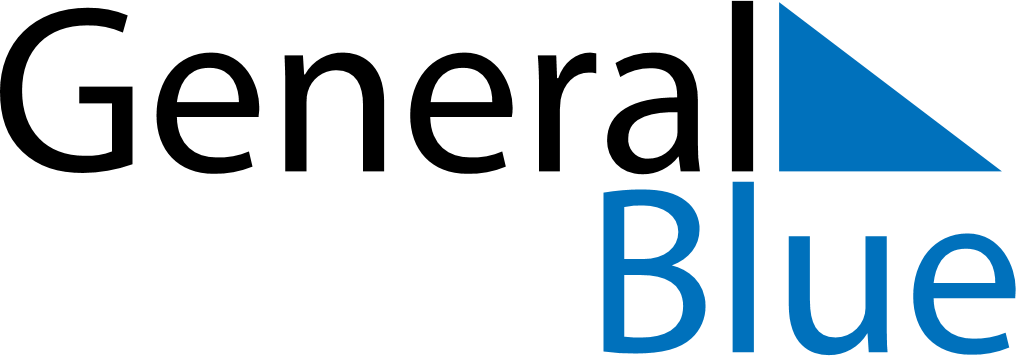 March 2024March 2024March 2024March 2024SwedenSwedenSwedenMondayTuesdayWednesdayThursdayFridaySaturdaySaturdaySunday1223Vasaloppet456789910111213141516161718192021222323242526272829303031Marie BebådelsedagMaundy ThursdayGood FridayEaster SaturdayEaster SaturdayEaster Sunday